										ПРОЄКТ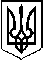 У К Р А Ї Н АП Е Р Е Г І Н С Ь К А   С Е Л И Щ Н А    Р А Д АВосьме демократичне скликанняДвадцять дев'ята  сесіяР І Ш Е Н Н Явід  _______.2023  № _____29/2023смт. Перегінське  Про надання дозволу на розроблення проекту землеустрою щодо відведення земельної ділянки в оренду для сінокосіння             Розглянувши  заяву  Особи 1, графічні матеріали бажаного місця розташування земельної  ділянки, керуючись ст. 12, 59, 60, 123  Земельного Кодексу України та ст. 26 Закону  України «Про місцеве самоврядування  в Україні», враховуючи пропозиції комісії містобудування, будівництва, земельних відносин, екології та охорони навколишнього середовища, селищна рада ВИРІШИЛА:1. Дати дозвіл Особі 1 на розроблення проекту землеустрою щодо відведення земельної ділянки  в оренду для  сінокосіння   орієнтованою площею 0,1295 га в с. Лази.2. Контроль за виконанням даного рішення покласти на комісію містобудування, будівництва, земельних відносин, екології та охорони навколишнього середовища (І. Пайш)      Селищний голова 							Ірина ЛЮКЛЯН